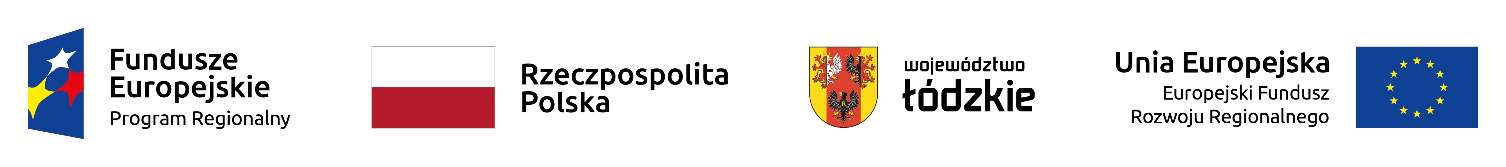 Informacja o umowach o dofinansowanie projektów zawartych w maju 2022 r. w ramach Konkursu zamkniętego dla naboru nr RPLD.04.04.00-IZ.00-10-001/19 Oś Priorytetowa  IV Gospodarka niskoemisyjna  Działanie IV.4 Zmniejszenie Emisji Zanieczyszczeń Regionalnego Programu Operacyjnego Województwa Łódzkiego na lata 2014-2020Informacja o umowach o dofinansowanie projektów zawartych w maju 2022 r. w ramach Konkursu zamkniętego dla naboru nr RPLD.04.04.00-IZ.00-10-001/19 Oś Priorytetowa  IV Gospodarka niskoemisyjna  Działanie IV.4 Zmniejszenie Emisji Zanieczyszczeń Regionalnego Programu Operacyjnego Województwa Łódzkiego na lata 2014-2020Informacja o umowach o dofinansowanie projektów zawartych w maju 2022 r. w ramach Konkursu zamkniętego dla naboru nr RPLD.04.04.00-IZ.00-10-001/19 Oś Priorytetowa  IV Gospodarka niskoemisyjna  Działanie IV.4 Zmniejszenie Emisji Zanieczyszczeń Regionalnego Programu Operacyjnego Województwa Łódzkiego na lata 2014-2020Informacja o umowach o dofinansowanie projektów zawartych w maju 2022 r. w ramach Konkursu zamkniętego dla naboru nr RPLD.04.04.00-IZ.00-10-001/19 Oś Priorytetowa  IV Gospodarka niskoemisyjna  Działanie IV.4 Zmniejszenie Emisji Zanieczyszczeń Regionalnego Programu Operacyjnego Województwa Łódzkiego na lata 2014-2020Informacja o umowach o dofinansowanie projektów zawartych w maju 2022 r. w ramach Konkursu zamkniętego dla naboru nr RPLD.04.04.00-IZ.00-10-001/19 Oś Priorytetowa  IV Gospodarka niskoemisyjna  Działanie IV.4 Zmniejszenie Emisji Zanieczyszczeń Regionalnego Programu Operacyjnego Województwa Łódzkiego na lata 2014-2020Informacja o umowach o dofinansowanie projektów zawartych w maju 2022 r. w ramach Konkursu zamkniętego dla naboru nr RPLD.04.04.00-IZ.00-10-001/19 Oś Priorytetowa  IV Gospodarka niskoemisyjna  Działanie IV.4 Zmniejszenie Emisji Zanieczyszczeń Regionalnego Programu Operacyjnego Województwa Łódzkiego na lata 2014-2020Informacja o umowach o dofinansowanie projektów zawartych w maju 2022 r. w ramach Konkursu zamkniętego dla naboru nr RPLD.04.04.00-IZ.00-10-001/19 Oś Priorytetowa  IV Gospodarka niskoemisyjna  Działanie IV.4 Zmniejszenie Emisji Zanieczyszczeń Regionalnego Programu Operacyjnego Województwa Łódzkiego na lata 2014-2020L.p.Numer wnioskuBeneficjentTytuł projektuData podpisania umowy o dofinansowanieCałkowita wartość projektu (PLN)Wnioskowane dofinansowanie z EFRR 1UDA-RPLD.04.04.00-10-0001/20-00Gmina Lgota WielkaWymiana źródeł ciepła na terenie Gminy Lgota Wielka26 maja 2022 r.2 679 928,20 zł2 015 426,50 zł2UDA-RPLD.04.04.00-10-0004/20-00Gmina SłupiaZmniejszenie emisji zanieczyszczeń poprzez wymianę źródeł ciepła w Gminie Słupia30 maja 2022 r.2 689 245,30 zł2 017 271,00 złRAZEMRAZEMRAZEMRAZEM5 369 173,50 zł4 032 697,50 zł